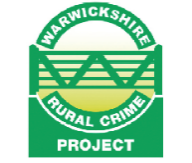 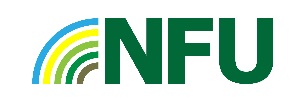 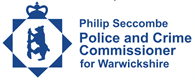 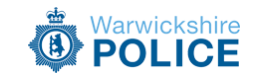 MEETING & INFORMATION EVENINGFORALL FARMERS, HORSE OWNERS & RURAL BUSINESSESonWEDNESDAY 6TH MARCH 20197.00 to 9.00PMatBroadstreet Rugby Football ClubIvor Preece Field105 Rugby RoadBinley WoodsCV3 2AY.Attending for you to speak to will be:Police & Crime Commissioner for WarwickshireInspector for Rugby Area Local Policing Team and local beat officersPolice Crime Prevention Officer with information and displays on the latest crime prevention equipment availableRural Crime Officer & Wildlife Crime OfficersNFURepresentatives from Warwickshire County Council, Rugby Borough Council, Fire Service & Large Animal Rescue Team, Trading Standards, Warwickshire Horse Watch, Cyber & Business Crime Advisors, NHW and many other supporting organisations. 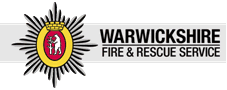 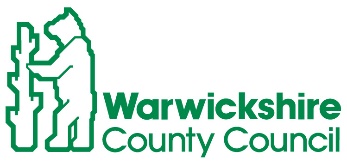 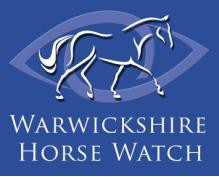 